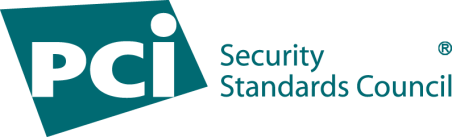 Payment Card Industry (PCI)
Software Security FrameworkSecure Software Lifecycle
Attestation of ComplianceVersion 1.1
February 2021Secure SLC Attestation of ComplianceInstructions for SubmissionThis document, the Payment Card Industry (PCI) Secure Software Lifecycle (Secure SLC) Attestation of Compliance (AOC) must be completed as a declaration of the vendor’s Secure SLC compliance status with the Payment Card Industry (PCI) Software Security Framework Secure Software Lifecycle Requirements and Assessment Procedures (Secure SLC Standard). Completion of this document by the Secure SLC Qualified Vendor for the sole purpose of the Annual Attestation does not require the use of a Secure SLC Assessor.Capitalized terms used but not defined herein have the meanings ascribed to them in the then-current version of (or successor documents to) the Payment Card Industry (PCI) Software Security Framework Secure Software Lifecycle Program Guide (Secure SLC Program Guide), as from time to time amended and made available on the PCI Security Standards Council (PCI SSC) website at www.pcisecuritystandards.org.The Secure SLC Assessor (as defined in the Payment Card Industry (PCI) Software Security Framework Qualification Requirements for Assessors) and/or the Secure SLC Qualified Vendor must complete all applicable sections and submit this document along with copies of all required validation documentation to PCI SSC, per PCI SSC’s instructions for report submission as described in the Secure SLC Program Guide.Note: Parts 1 and 2 must be completed for all submissions.Part 1.  Secure SLC Qualified Vendor and Secure SLC Assessor Company InformationPart 1.  Secure SLC Qualified Vendor and Secure SLC Assessor Company InformationPart 1.  Secure SLC Qualified Vendor and Secure SLC Assessor Company InformationPart 1.  Secure SLC Qualified Vendor and Secure SLC Assessor Company InformationPart 1.  Secure SLC Qualified Vendor and Secure SLC Assessor Company InformationPart 1.  Secure SLC Qualified Vendor and Secure SLC Assessor Company InformationPart 1.  Secure SLC Qualified Vendor and Secure SLC Assessor Company InformationPart 1.  Secure SLC Qualified Vendor and Secure SLC Assessor Company InformationPart 1.  Secure SLC Qualified Vendor and Secure SLC Assessor Company InformationPart 1.  Secure SLC Qualified Vendor and Secure SLC Assessor Company InformationPart 1.  Secure SLC Qualified Vendor and Secure SLC Assessor Company InformationPart 1a. Secure SLC Qualified Vendor InformationPart 1a. Secure SLC Qualified Vendor InformationPart 1a. Secure SLC Qualified Vendor InformationPart 1a. Secure SLC Qualified Vendor InformationPart 1a. Secure SLC Qualified Vendor InformationPart 1a. Secure SLC Qualified Vendor InformationPart 1a. Secure SLC Qualified Vendor InformationPart 1a. Secure SLC Qualified Vendor InformationPart 1a. Secure SLC Qualified Vendor InformationPart 1a. Secure SLC Qualified Vendor InformationPart 1a. Secure SLC Qualified Vendor InformationCompany Name:Company Name:Contact Name:Contact Name:Title: Telephone:Telephone:E-mail:Business Address:Business Address:City:State/Province:State/Province:Country:Country:Postal Code:Postal Code:URL:URL:Part 1b.  Secure SLC Assessor InformationPart 1b.  Secure SLC Assessor InformationPart 1b.  Secure SLC Assessor InformationPart 1b.  Secure SLC Assessor InformationPart 1b.  Secure SLC Assessor InformationPart 1b.  Secure SLC Assessor InformationPart 1b.  Secure SLC Assessor InformationPart 1b.  Secure SLC Assessor InformationPart 1b.  Secure SLC Assessor InformationPart 1b.  Secure SLC Assessor InformationPart 1b.  Secure SLC Assessor InformationCompany Name:Secure SLC Assessor Name:Title: Title: Telephone:E-mail:Business Address:City:State/Province:Country:Postal Code:Postal Code:URL:Part 2. Submission TypePart 2. Submission TypePart 2. Submission TypePart 2. Submission TypePart 2. Submission TypePart 2. Submission TypePart 2. Submission TypePart 2. Submission TypePart 2. Submission TypePart 2. Submission TypePart 2. Submission TypeIdentify the type of submission and complete the indicated sections of this Attestation of Compliance associated with the chosen submission type (select just one).Refer to the Secure SLC Program Guide for details about each submission type.Identify the type of submission and complete the indicated sections of this Attestation of Compliance associated with the chosen submission type (select just one).Refer to the Secure SLC Program Guide for details about each submission type.Identify the type of submission and complete the indicated sections of this Attestation of Compliance associated with the chosen submission type (select just one).Refer to the Secure SLC Program Guide for details about each submission type.Identify the type of submission and complete the indicated sections of this Attestation of Compliance associated with the chosen submission type (select just one).Refer to the Secure SLC Program Guide for details about each submission type.Identify the type of submission and complete the indicated sections of this Attestation of Compliance associated with the chosen submission type (select just one).Refer to the Secure SLC Program Guide for details about each submission type.Identify the type of submission and complete the indicated sections of this Attestation of Compliance associated with the chosen submission type (select just one).Refer to the Secure SLC Program Guide for details about each submission type.Identify the type of submission and complete the indicated sections of this Attestation of Compliance associated with the chosen submission type (select just one).Refer to the Secure SLC Program Guide for details about each submission type.Identify the type of submission and complete the indicated sections of this Attestation of Compliance associated with the chosen submission type (select just one).Refer to the Secure SLC Program Guide for details about each submission type.Identify the type of submission and complete the indicated sections of this Attestation of Compliance associated with the chosen submission type (select just one).Refer to the Secure SLC Program Guide for details about each submission type.Identify the type of submission and complete the indicated sections of this Attestation of Compliance associated with the chosen submission type (select just one).Refer to the Secure SLC Program Guide for details about each submission type.Identify the type of submission and complete the indicated sections of this Attestation of Compliance associated with the chosen submission type (select just one).Refer to the Secure SLC Program Guide for details about each submission type.Submission TypeSubmission TypeAOC SectionFull AssessmentComplete Parts 3, 4Annual AttestationComplete Part 5Administrative ChangeComplete Part 6Designated ChangeComplete Part 7Part 3. Full Assessment Part 3. Full Assessment Part 3. Full Assessment Part 3. Full Assessment Part 3. Full Assessment Part 3. Full Assessment Part 3. Full Assessment Part 3. Full Assessment Part 3a. Details of Vendor’s Secure SLCPart 3a. Details of Vendor’s Secure SLCPart 3a. Details of Vendor’s Secure SLCPart 3a. Details of Vendor’s Secure SLCPart 3a. Details of Vendor’s Secure SLCPart 3a. Details of Vendor’s Secure SLCPart 3a. Details of Vendor’s Secure SLCPart 3a. Details of Vendor’s Secure SLCVendor’s Secure SLC Name: Vendor’s Secure SLC Name: Vendor’s Secure SLC Name: Vendor’s Secure SLC Name: Business Unit(s) where this Secure SLC is used by the VendorBusiness Unit(s) where this Secure SLC is used by the VendorBusiness Unit(s) where this Secure SLC is used by the VendorBusiness Unit(s) where this Secure SLC is used by the VendorLocation(s) address(es) where this Secure SLC is used by the VendorLocation(s) address(es) where this Secure SLC is used by the VendorLocation(s) address(es) where this Secure SLC is used by the VendorLocation(s) address(es) where this Secure SLC is used by the VendorPart 3b. Product CategoryPart 3b. Product CategoryPart 3b. Product CategoryPart 3b. Product CategoryPart 3b. Product CategoryPart 3b. Product CategoryPart 3b. Product CategoryPart 3b. Product CategoryPrimary function of the software developed using this Secure SLC (choose one)Primary function of the software developed using this Secure SLC (choose one)Primary function of the software developed using this Secure SLC (choose one)Primary function of the software developed using this Secure SLC (choose one)Primary function of the software developed using this Secure SLC (choose one)Primary function of the software developed using this Secure SLC (choose one)Primary function of the software developed using this Secure SLC (choose one)Primary function of the software developed using this Secure SLC (choose one) Automated Fuel Dispenser Automated Fuel Dispenser Automated Fuel Dispenser Payment Gateway/Switch Payment Gateway/Switch Payment Gateway/Switch POS Kiosk POS Kiosk Card-Not-Present Card-Not-Present Card-Not-Present Payment Middleware Payment Middleware Payment Middleware POS Specialized POS Specialized Payment Back Office Payment Back Office Payment Back Office POS Admin POS Admin POS Admin POS Suite/General POS Suite/General Payment Component Payment Component Payment Component POS Face-to-Face/POI POS Face-to-Face/POI POS Face-to-Face/POI Shopping Cart & Store Front Shopping Cart & Store Front Other (please explain):       Other (please explain):       Other (please explain):       Other (please explain):       Other (please explain):       Other (please explain):       Other (please explain):       Other (please explain):      Part 3c. Validated Payment Software associated with this Secure SLC (if applicable): Part 3c. Validated Payment Software associated with this Secure SLC (if applicable): Part 3c. Validated Payment Software associated with this Secure SLC (if applicable): Part 3c. Validated Payment Software associated with this Secure SLC (if applicable): Part 3c. Validated Payment Software associated with this Secure SLC (if applicable): Part 3c. Validated Payment Software associated with this Secure SLC (if applicable): Part 3c. Validated Payment Software associated with this Secure SLC (if applicable): Part 3c. Validated Payment Software associated with this Secure SLC (if applicable): List below any Payment Software which is developed and maintained in accordance with this Secure SLC and which has been Validated according to the Secure Software Standard.List below any Payment Software which is developed and maintained in accordance with this Secure SLC and which has been Validated according to the Secure Software Standard.List below any Payment Software which is developed and maintained in accordance with this Secure SLC and which has been Validated according to the Secure Software Standard.List below any Payment Software which is developed and maintained in accordance with this Secure SLC and which has been Validated according to the Secure Software Standard.List below any Payment Software which is developed and maintained in accordance with this Secure SLC and which has been Validated according to the Secure Software Standard.List below any Payment Software which is developed and maintained in accordance with this Secure SLC and which has been Validated according to the Secure Software Standard.List below any Payment Software which is developed and maintained in accordance with this Secure SLC and which has been Validated according to the Secure Software Standard.List below any Payment Software which is developed and maintained in accordance with this Secure SLC and which has been Validated according to the Secure Software Standard.Part 3d. Secure SLC Assessor Attestation Part 3d. Secure SLC Assessor Attestation Part 3d. Secure SLC Assessor Attestation Part 3d. Secure SLC Assessor Attestation Part 3d. Secure SLC Assessor Attestation Part 3d. Secure SLC Assessor Attestation Part 3d. Secure SLC Assessor Attestation Part 3d. Secure SLC Assessor Attestation Based on the results noted in the Secure SLC Report on Compliance (ROC) dated (Secure SLC ROC Completion Date), (Secure SLC Assessor Company Name) attests and certifies the following for the Secure SLC identified in Part 3a of this document (each item to be confirmed):Based on the results noted in the Secure SLC Report on Compliance (ROC) dated (Secure SLC ROC Completion Date), (Secure SLC Assessor Company Name) attests and certifies the following for the Secure SLC identified in Part 3a of this document (each item to be confirmed):Based on the results noted in the Secure SLC Report on Compliance (ROC) dated (Secure SLC ROC Completion Date), (Secure SLC Assessor Company Name) attests and certifies the following for the Secure SLC identified in Part 3a of this document (each item to be confirmed):Based on the results noted in the Secure SLC Report on Compliance (ROC) dated (Secure SLC ROC Completion Date), (Secure SLC Assessor Company Name) attests and certifies the following for the Secure SLC identified in Part 3a of this document (each item to be confirmed):Based on the results noted in the Secure SLC Report on Compliance (ROC) dated (Secure SLC ROC Completion Date), (Secure SLC Assessor Company Name) attests and certifies the following for the Secure SLC identified in Part 3a of this document (each item to be confirmed):Based on the results noted in the Secure SLC Report on Compliance (ROC) dated (Secure SLC ROC Completion Date), (Secure SLC Assessor Company Name) attests and certifies the following for the Secure SLC identified in Part 3a of this document (each item to be confirmed):Based on the results noted in the Secure SLC Report on Compliance (ROC) dated (Secure SLC ROC Completion Date), (Secure SLC Assessor Company Name) attests and certifies the following for the Secure SLC identified in Part 3a of this document (each item to be confirmed):Based on the results noted in the Secure SLC Report on Compliance (ROC) dated (Secure SLC ROC Completion Date), (Secure SLC Assessor Company Name) attests and certifies the following for the Secure SLC identified in Part 3a of this document (each item to be confirmed):Validated: All requirements in the Report on Compliance are marked “in place,” thereby this Secure SLC has achieved full compliance with the Secure SLC Standard. Validated: All requirements in the Report on Compliance are marked “in place,” thereby this Secure SLC has achieved full compliance with the Secure SLC Standard. Validated: All requirements in the Report on Compliance are marked “in place,” thereby this Secure SLC has achieved full compliance with the Secure SLC Standard. Validated: All requirements in the Report on Compliance are marked “in place,” thereby this Secure SLC has achieved full compliance with the Secure SLC Standard. Validated: All requirements in the Report on Compliance are marked “in place,” thereby this Secure SLC has achieved full compliance with the Secure SLC Standard. Validated: All requirements in the Report on Compliance are marked “in place,” thereby this Secure SLC has achieved full compliance with the Secure SLC Standard. The Report on Compliance was completed according to the Secure SLC Standard version (insert version number), in adherence with the instructions therein.The Report on Compliance was completed according to the Secure SLC Standard version (insert version number), in adherence with the instructions therein.The Report on Compliance was completed according to the Secure SLC Standard version (insert version number), in adherence with the instructions therein.The Report on Compliance was completed according to the Secure SLC Standard version (insert version number), in adherence with the instructions therein.The Report on Compliance was completed according to the Secure SLC Standard version (insert version number), in adherence with the instructions therein.The Report on Compliance was completed according to the Secure SLC Standard version (insert version number), in adherence with the instructions therein.All information within the above-referenced Report on Compliance and in this attestation represents the results of our assessment of the above Secure SLC fairly in all material respects.All information within the above-referenced Report on Compliance and in this attestation represents the results of our assessment of the above Secure SLC fairly in all material respects.All information within the above-referenced Report on Compliance and in this attestation represents the results of our assessment of the above Secure SLC fairly in all material respects.All information within the above-referenced Report on Compliance and in this attestation represents the results of our assessment of the above Secure SLC fairly in all material respects.All information within the above-referenced Report on Compliance and in this attestation represents the results of our assessment of the above Secure SLC fairly in all material respects.All information within the above-referenced Report on Compliance and in this attestation represents the results of our assessment of the above Secure SLC fairly in all material respects.Signature of Secure SLC Assessor Company Executive Officer Signature of Secure SLC Assessor Company Executive Officer Signature of Secure SLC Assessor Company Executive Officer Signature of Secure SLC Assessor Company Executive Officer Signature of Secure SLC Assessor Company Executive Officer Date Date Date Secure SLC Assessor Company Executive Officer Name Secure SLC Assessor Company Executive Officer Name Secure SLC Assessor Company Executive Officer Name Secure SLC Assessor Company Executive Officer Name Secure SLC Assessor Company Executive Officer Name Title Title Title Secure SLC Assessor Company NameSecure SLC Assessor Company NameSecure SLC Assessor Company NameSecure SLC Assessor Company NameSecure SLC Assessor Company NameSecure SLC Assessor Company NameSecure SLC Assessor Company NameSecure SLC Assessor Company NamePart 4. Secure SLC Qualified Vendor Attestation Part 4. Secure SLC Qualified Vendor Attestation Part 4. Secure SLC Qualified Vendor Attestation (Secure SLC Qualified Vendor Name) attests and certifies the following for the Secure SLC identified in Part 3a of this document as of (date) (each item to be confirmed):(Secure SLC Qualified Vendor Name) attests and certifies the following for the Secure SLC identified in Part 3a of this document as of (date) (each item to be confirmed):(Secure SLC Qualified Vendor Name) attests and certifies the following for the Secure SLC identified in Part 3a of this document as of (date) (each item to be confirmed):The Secure SLC Assessor Company has been provided with all documentation and resources necessary to perform an accurate and complete assessment of the compliance status of this Secure SLC.The Secure SLC Assessor Company has been provided with all documentation and resources necessary to perform an accurate and complete assessment of the compliance status of this Secure SLC.We have adopted and implemented documented Vulnerability Handling Procedures in accordance with Section 2(a)(i)(C) of the Vendor Release Agreement dated (date), and confirm we are and will remain in compliance with our Vulnerabiilty Handling Procedures.We have adopted and implemented documented Vulnerability Handling Procedures in accordance with Section 2(a)(i)(C) of the Vendor Release Agreement dated (date), and confirm we are and will remain in compliance with our Vulnerabiilty Handling Procedures.We acknowledge and agree that we are obligated to ensure that the accuracy of the Secure SLC scope is maintained, and that any changes are implemented in a manner that ensures continued adherence to the requirements of the Secure SLC Standard for the entire Secure SLC.We acknowledge and agree that we are obligated to ensure that the accuracy of the Secure SLC scope is maintained, and that any changes are implemented in a manner that ensures continued adherence to the requirements of the Secure SLC Standard for the entire Secure SLC.Signature of Secure SLC Qualified Vendor Executive Officer Signature of Secure SLC Qualified Vendor Executive Officer Date Secure SLC Qualified Vendor Executive Officer Name Secure SLC Qualified Vendor Executive Officer Name Title Secure SLC Qualified Vendor Company Name Secure SLC Qualified Vendor Company Name Part 5. Annual Attestation Part 5. Annual Attestation Part 5. Annual Attestation (Secure SLC Qualified Vendor Name) attests and certifies the following for the Secure SLC identified in Part 3a of this document as of (date) (each item to be confirmed):(Secure SLC Qualified Vendor Name) attests and certifies the following for the Secure SLC identified in Part 3a of this document as of (date) (each item to be confirmed):(Secure SLC Qualified Vendor Name) attests and certifies the following for the Secure SLC identified in Part 3a of this document as of (date) (each item to be confirmed):Each modification to the Secure SLC that constitutes an Administrative or Designated Change per the Secure SLC Program Guide has already been submitted to and accepted by PCI SSC.Each modification to the Secure SLC that constitutes an Administrative or Designated Change per the Secure SLC Program Guide has already been submitted to and accepted by PCI SSC.We have adopted and implemented documented Vulnerability Handling Procedures in accordance with Section 2(a)(i)(C) of the Vendor Release Agreement dated (date), and confirm we are and will remain in compliance with our Vulnerabiilty Handling Procedures.We have adopted and implemented documented Vulnerability Handling Procedures in accordance with Section 2(a)(i)(C) of the Vendor Release Agreement dated (date), and confirm we are and will remain in compliance with our Vulnerabiilty Handling Procedures.We acknowledge and agree that we are obligated to ensure that the accuracy of the Secure SLC scope is maintained, and that any changes are implemented in a manner that ensures continued adherence to the requirements of the Secure SLC Standard for the entire Secure SLC.We acknowledge and agree that we are obligated to ensure that the accuracy of the Secure SLC scope is maintained, and that any changes are implemented in a manner that ensures continued adherence to the requirements of the Secure SLC Standard for the entire Secure SLC.Signature of Secure SLC Qualified Vendor Executive OfficerSignature of Secure SLC Qualified Vendor Executive OfficerDate Secure SLC Qualified Vendor Executive Officer Name Secure SLC Qualified Vendor Executive Officer Name Title Secure SLC Qualified Vendor Company Name Secure SLC Qualified Vendor Company Name Part 6. Administrative ChangePart 6. Administrative ChangePart 6. Administrative ChangePart 6. Administrative ChangePart 6. Administrative ChangePart 6. Administrative ChangePart 6. Administrative ChangePart 6a. Secure SLC Qualified Vendor InformationPart 6a. Secure SLC Qualified Vendor InformationPart 6a. Secure SLC Qualified Vendor InformationPart 6a. Secure SLC Qualified Vendor InformationPart 6a. Secure SLC Qualified Vendor InformationPart 6a. Secure SLC Qualified Vendor InformationPart 6a. Secure SLC Qualified Vendor InformationSecure SLC Qualified Vendor Name:Secure SLC Qualified Vendor Name:PCI SSC Listing #:PCI SSC Listing #:Re-Assessment Date:Re-Assessment Date:Re-Assessment Date:Part 6b.  Details of Change to ListingPart 6b.  Details of Change to ListingPart 6b.  Details of Change to ListingPart 6b.  Details of Change to ListingPart 6b.  Details of Change to ListingPart 6b.  Details of Change to ListingPart 6b.  Details of Change to ListingCurrent Listing information:Current Listing information:Current Listing information:Current Listing information:New Listing information:New Listing information:New Listing information:Part 6c. Secure SLC Attestation of Administrative ChangePart 6c. Secure SLC Attestation of Administrative ChangePart 6c. Secure SLC Attestation of Administrative ChangePart 6c. Secure SLC Attestation of Administrative ChangePart 6c. Secure SLC Attestation of Administrative ChangePart 6c. Secure SLC Attestation of Administrative ChangePart 6c. Secure SLC Attestation of Administrative ChangeBased on the change documentation, (Secure SLC Qualified Vendor Name) attests and certifies the following for the Secure SLC identified in Part 6a of this document as of (date) (each item to be confirmed):Based on the change documentation, (Secure SLC Qualified Vendor Name) attests and certifies the following for the Secure SLC identified in Part 6a of this document as of (date) (each item to be confirmed):Based on the change documentation, (Secure SLC Qualified Vendor Name) attests and certifies the following for the Secure SLC identified in Part 6a of this document as of (date) (each item to be confirmed):Based on the change documentation, (Secure SLC Qualified Vendor Name) attests and certifies the following for the Secure SLC identified in Part 6a of this document as of (date) (each item to be confirmed):Based on the change documentation, (Secure SLC Qualified Vendor Name) attests and certifies the following for the Secure SLC identified in Part 6a of this document as of (date) (each item to be confirmed):Based on the change documentation, (Secure SLC Qualified Vendor Name) attests and certifies the following for the Secure SLC identified in Part 6a of this document as of (date) (each item to be confirmed):Based on the change documentation, (Secure SLC Qualified Vendor Name) attests and certifies the following for the Secure SLC identified in Part 6a of this document as of (date) (each item to be confirmed):Only Administrative Changes have been made which do not impact compliance with any of the current requirements of the Program or Secure SLC Standard.Only Administrative Changes have been made which do not impact compliance with any of the current requirements of the Program or Secure SLC Standard.Only Administrative Changes have been made which do not impact compliance with any of the current requirements of the Program or Secure SLC Standard.Only Administrative Changes have been made which do not impact compliance with any of the current requirements of the Program or Secure SLC Standard.Only Administrative Changes have been made which do not impact compliance with any of the current requirements of the Program or Secure SLC Standard.Only Administrative Changes have been made which do not impact compliance with any of the current requirements of the Program or Secure SLC Standard.All changes have been accurately documented in the change analysis documentation provided with this attestation.All changes have been accurately documented in the change analysis documentation provided with this attestation.All changes have been accurately documented in the change analysis documentation provided with this attestation.All changes have been accurately documented in the change analysis documentation provided with this attestation.All changes have been accurately documented in the change analysis documentation provided with this attestation.All changes have been accurately documented in the change analysis documentation provided with this attestation.We acknowledge and agree that we are obligated to ensure that the accuracy of the Secure SLC scope is maintained, and that any changes are implemented in a manner that ensures continued adherence to the requirements of the Secure SLC Standard for the entire Secure SLC.We acknowledge and agree that we are obligated to ensure that the accuracy of the Secure SLC scope is maintained, and that any changes are implemented in a manner that ensures continued adherence to the requirements of the Secure SLC Standard for the entire Secure SLC.We acknowledge and agree that we are obligated to ensure that the accuracy of the Secure SLC scope is maintained, and that any changes are implemented in a manner that ensures continued adherence to the requirements of the Secure SLC Standard for the entire Secure SLC.We acknowledge and agree that we are obligated to ensure that the accuracy of the Secure SLC scope is maintained, and that any changes are implemented in a manner that ensures continued adherence to the requirements of the Secure SLC Standard for the entire Secure SLC.We acknowledge and agree that we are obligated to ensure that the accuracy of the Secure SLC scope is maintained, and that any changes are implemented in a manner that ensures continued adherence to the requirements of the Secure SLC Standard for the entire Secure SLC.We acknowledge and agree that we are obligated to ensure that the accuracy of the Secure SLC scope is maintained, and that any changes are implemented in a manner that ensures continued adherence to the requirements of the Secure SLC Standard for the entire Secure SLC.All information contained within this attestation represents the results of the change analysis fairly in all material respects.All information contained within this attestation represents the results of the change analysis fairly in all material respects.All information contained within this attestation represents the results of the change analysis fairly in all material respects.All information contained within this attestation represents the results of the change analysis fairly in all material respects.All information contained within this attestation represents the results of the change analysis fairly in all material respects.All information contained within this attestation represents the results of the change analysis fairly in all material respects.Signature of Secure SLC Qualified Vendor Executive OfficerSignature of Secure SLC Qualified Vendor Executive OfficerSignature of Secure SLC Qualified Vendor Executive OfficerSignature of Secure SLC Qualified Vendor Executive OfficerSignature of Secure SLC Qualified Vendor Executive OfficerDate Date Secure SLC Qualified Vendor Executive Officer Name Secure SLC Qualified Vendor Executive Officer Name Secure SLC Qualified Vendor Executive Officer Name Secure SLC Qualified Vendor Executive Officer Name Secure SLC Qualified Vendor Executive Officer Name Title Title Secure SLC Qualified Vendor Company Name Secure SLC Qualified Vendor Company Name Secure SLC Qualified Vendor Company Name Secure SLC Qualified Vendor Company Name Secure SLC Qualified Vendor Company Name Part 7. Designated ChangePart 7. Designated ChangePart 7. Designated ChangePart 7. Designated ChangePart 7. Designated ChangePart 7. Designated ChangePart 7. Designated ChangePart 7a. Secure SLC Qualified Vendor InformationPart 7a. Secure SLC Qualified Vendor InformationPart 7a. Secure SLC Qualified Vendor InformationPart 7a. Secure SLC Qualified Vendor InformationPart 7a. Secure SLC Qualified Vendor InformationPart 7a. Secure SLC Qualified Vendor InformationPart 7a. Secure SLC Qualified Vendor InformationSecure SLC Qualified Vendor Name: Secure SLC Qualified Vendor Name: PCI SSC Listing #:PCI SSC Listing #:PCI SSC Listing revalidation date:PCI SSC Listing revalidation date:PCI SSC Listing revalidation date:Part 7b.  Details of Change to ListingPart 7b.  Details of Change to ListingPart 7b.  Details of Change to ListingPart 7b.  Details of Change to ListingPart 7b.  Details of Change to ListingPart 7b.  Details of Change to ListingPart 7b.  Details of Change to ListingProduct CategoryProduct CategoryProduct CategoryProduct CategoryChange Type:Change Type:Change Type:    Add    Remove    Add    Remove    Add    RemovePart 7c. Secure SLC Qualified Vendor Attestation of Designated ChangePart 7c. Secure SLC Qualified Vendor Attestation of Designated ChangePart 7c. Secure SLC Qualified Vendor Attestation of Designated ChangePart 7c. Secure SLC Qualified Vendor Attestation of Designated ChangePart 7c. Secure SLC Qualified Vendor Attestation of Designated ChangePart 7c. Secure SLC Qualified Vendor Attestation of Designated ChangePart 7c. Secure SLC Qualified Vendor Attestation of Designated ChangeBased on the change documentation (Secure SLC Qualified Vendor Name) attests and certifies the following for the Secure SLC listing identified in Part 7a of this document as of (date) (each item to be confirmed):Based on the change documentation (Secure SLC Qualified Vendor Name) attests and certifies the following for the Secure SLC listing identified in Part 7a of this document as of (date) (each item to be confirmed):Based on the change documentation (Secure SLC Qualified Vendor Name) attests and certifies the following for the Secure SLC listing identified in Part 7a of this document as of (date) (each item to be confirmed):Based on the change documentation (Secure SLC Qualified Vendor Name) attests and certifies the following for the Secure SLC listing identified in Part 7a of this document as of (date) (each item to be confirmed):Based on the change documentation (Secure SLC Qualified Vendor Name) attests and certifies the following for the Secure SLC listing identified in Part 7a of this document as of (date) (each item to be confirmed):Based on the change documentation (Secure SLC Qualified Vendor Name) attests and certifies the following for the Secure SLC listing identified in Part 7a of this document as of (date) (each item to be confirmed):Based on the change documentation (Secure SLC Qualified Vendor Name) attests and certifies the following for the Secure SLC listing identified in Part 7a of this document as of (date) (each item to be confirmed):Only Designated Changes have been made to the Secure SLC.Only Designated Changes have been made to the Secure SLC.Only Designated Changes have been made to the Secure SLC.Only Designated Changes have been made to the Secure SLC.Only Designated Changes have been made to the Secure SLC.Only Designated Changes have been made to the Secure SLC.All changes have been accurately documented in the change analysis documentation provided with this attestation.All changes have been accurately documented in the change analysis documentation provided with this attestation.All changes have been accurately documented in the change analysis documentation provided with this attestation.All changes have been accurately documented in the change analysis documentation provided with this attestation.All changes have been accurately documented in the change analysis documentation provided with this attestation.All changes have been accurately documented in the change analysis documentation provided with this attestation.We acknowledge and agree that we are obligated to ensure that the accuracy of the Secure SLC listing is maintained, and that any changes are implemented in a manner that ensures continued adherence to the requirements of the Secure SLC Standard.We acknowledge and agree that we are obligated to ensure that the accuracy of the Secure SLC listing is maintained, and that any changes are implemented in a manner that ensures continued adherence to the requirements of the Secure SLC Standard.We acknowledge and agree that we are obligated to ensure that the accuracy of the Secure SLC listing is maintained, and that any changes are implemented in a manner that ensures continued adherence to the requirements of the Secure SLC Standard.We acknowledge and agree that we are obligated to ensure that the accuracy of the Secure SLC listing is maintained, and that any changes are implemented in a manner that ensures continued adherence to the requirements of the Secure SLC Standard.We acknowledge and agree that we are obligated to ensure that the accuracy of the Secure SLC listing is maintained, and that any changes are implemented in a manner that ensures continued adherence to the requirements of the Secure SLC Standard.We acknowledge and agree that we are obligated to ensure that the accuracy of the Secure SLC listing is maintained, and that any changes are implemented in a manner that ensures continued adherence to the requirements of the Secure SLC Standard.All information contained within this attestation represents the results of the change analysis fairly in all material respects.All information contained within this attestation represents the results of the change analysis fairly in all material respects.All information contained within this attestation represents the results of the change analysis fairly in all material respects.All information contained within this attestation represents the results of the change analysis fairly in all material respects.All information contained within this attestation represents the results of the change analysis fairly in all material respects.All information contained within this attestation represents the results of the change analysis fairly in all material respects.Signature of Secure SLC Qualified Vendor Executive OfficerSignature of Secure SLC Qualified Vendor Executive OfficerSignature of Secure SLC Qualified Vendor Executive OfficerSignature of Secure SLC Qualified Vendor Executive OfficerSignature of Secure SLC Qualified Vendor Executive OfficerDate Date Secure SLC Qualified Vendor Executive Officer Name Secure SLC Qualified Vendor Executive Officer Name Secure SLC Qualified Vendor Executive Officer Name Secure SLC Qualified Vendor Executive Officer Name Secure SLC Qualified Vendor Executive Officer Name Title Title Secure SLC Qualified Vendor Company Name Secure SLC Qualified Vendor Company Name Secure SLC Qualified Vendor Company Name Secure SLC Qualified Vendor Company Name Secure SLC Qualified Vendor Company Name Part 8.  PCI SSC AcceptancePart 8.  PCI SSC AcceptancePCI SSC does not assess or validate Secure SLCs for compliance with the Secure SLC Standard. The signature below and subsequent listing of a Secure SLC on the List of Secure SLC Qualified Vendors signifies that the applicable Secure SLC Assessor Company has determined that the Secure SLC complies with the Secure SLC Standard, that the Secure SLC Assessor has submitted a corresponding Report on Compliance to PCI SSC, and that the report, as submitted to PCI SSC, has satisfied all applicable quality assurance review requirements as of the time of PCI SSC's review.PCI SSC does not assess or validate Secure SLCs for compliance with the Secure SLC Standard. The signature below and subsequent listing of a Secure SLC on the List of Secure SLC Qualified Vendors signifies that the applicable Secure SLC Assessor Company has determined that the Secure SLC complies with the Secure SLC Standard, that the Secure SLC Assessor has submitted a corresponding Report on Compliance to PCI SSC, and that the report, as submitted to PCI SSC, has satisfied all applicable quality assurance review requirements as of the time of PCI SSC's review.Signature of PCI Security Standards Council Date 